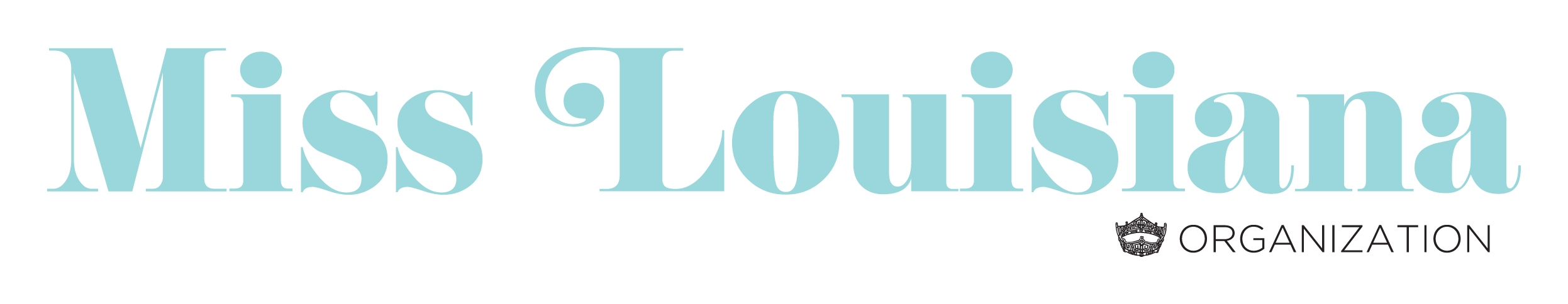 Titleholder Information Complete a separate report for each Titleholder Miss ____________________________________________________ PageantName: _________________________________________________________Age: __________	DOB ____________Email: ___________________________________________Cell Phone:  _________________________Home Phone:  _______________________________Home Address:	_____________________________________________        City: 			_____________________________________________State/Zip: 		_____________________________________________School Attending:  ______________________________________________Talent Performed: ______________________________________________Email this form immediately after your pageant to:Debbie Wyatt @ debbwyatt@hotmail.com